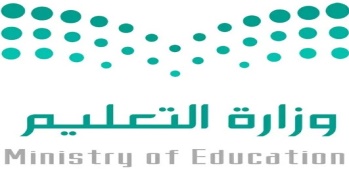 السؤال الأول : ضع علامة () أمام العبارة الصحيحة، وعلامة (  ) أمام العبارة الخاطئة ؟السؤال الثاني: أكتب الإجابة الصحيحة من المجموعة ( أ ) أمام ما يناسبها من المجموعة ( ب ) ؟...........................................  المرحلة الأخيرة من مراحل التعاقب . ...........................................  يمر المخلوق الحي بثلاث مراحل فقط . ...........................................  نقل الماء و الأملاح في النبات في اتجاه واحد . ...........................................  تغيرات في تراكيب الجسم الداخلية أو الخارجية . ...........................................  مخلوقات حية تعيش في الأماكن الرطبة  . السؤال الرابع – أجب عن الأسئلة التالية ؟أولا / اختر الإجابة الصحيحة فيما يلي ؟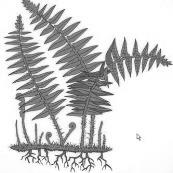 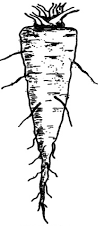 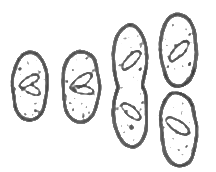 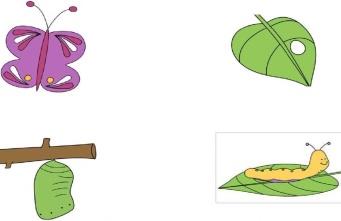 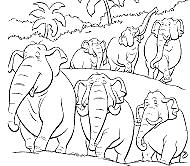 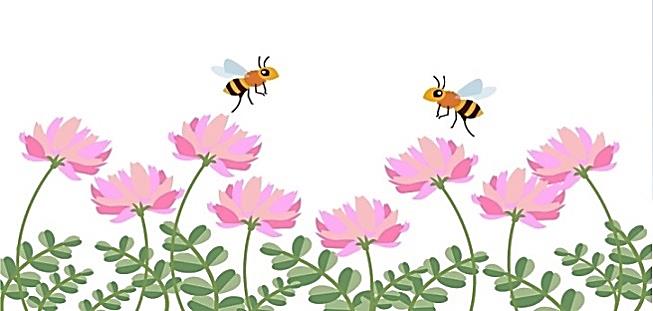 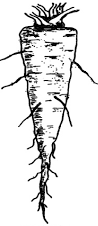 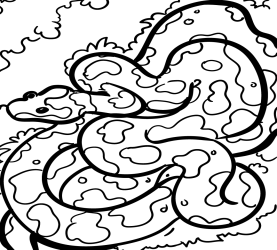 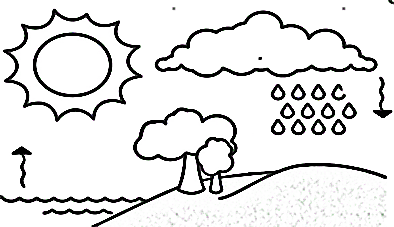 السؤال الأول : ضع علامة () أمام العبارة الصحيحة، وعلامة (  ) أمام العبارة الخاطئة ؟السؤال الثاني: أكتب الإجابة الصحيحة من المجموعة ( أ ) أمام ما يناسبها من المجموعة ( ب ) ؟مجتمع الذروة المرحلة الأخيرة من مراحل التعاقب . التحول الناقص يمر المخلوق الحي بثلاث مراحل فقط . الخشب نقل الماء و الأملاح في النبات في اتجاه واحد . التكيف التركيبي تغيرات في تراكيب الجسم الداخلية أو الخارجية . الفطريات مخلوقات حية تعيش في الأماكن الرطبة  . السؤال الرابع – أجب عن الأسئلة التالية ؟أولا / اختر الإجابة الصحيحة فيما يلي ؟1النباتات و الحيوانات مخلوقات عديدة الخلية تصنع غذائها بنفسها . (      )2الفقاريات حيوانات ليس لها عمود فقري .(      )3وظيفة الساق امتصاص الماء و الأملاح من التربة و تخزين الغذاء .(      )4معراة البذور نباتات لا تنبت لها أزهار و بذورها قاسية .(      )5التحول سلسلة من مراحل النمو المميزة يختلف بعضها عن بعض .(      )6الإخصاب الداخلي اتحاد المشيج المذكر مع المشيج المؤنث خارج جسم الأنثى .(      )7النظام البيئي مكان يعيش فيه المخلوق الحي ويجد فيه حاجاته .(      )8التعايش علاقة بين مخلوقين حيين يستفيد إحداهما ويسبب الضرر للآخر .(      )9من موارد الطاقة غير المتجددة النفط و الفلزات .(      )10التعاقب عملية تحول النظام البيئي لنظام بيئي جديد مختلف .(      )المجموعة ( أ )المجموعة ( أ )المجموعة ( أ )المجموعة ( ب )المجموعة ( ب )1الفيروساتالفيروساتإنتاج أفراد جدد من أب واحد 2البناء الضوئيالبناء الضوئيجميع أفرادها تسبب الضرر للمخلوقات الحية3التكاثر اللاجنسيالتكاثر اللاجنسيانتقال الكربون بين المخلوقات الحية وغيرها بشكل مستمر4التكيفالتكيفخاصية تساعد المخلوق الحي على العيش في بيئته5التصنيفالتصنيفعملية صنع الغذاء في النباتات6دورة الكربوندورة الكربون1النباتات و الحيوانات مخلوقات عديدة الخلية تصنع غذائها بنفسها . (  )2الفقاريات حيوانات ليس لها عمود فقري .(  )3وظيفة الساق امتصاص الماء و الأملاح من التربة و تخزين الغذاء .(  )4معراة البذور نباتات لا تنبت لها أزهار و بذورها قاسية .(  )5التحول سلسلة من مراحل النمو المميزة يختلف بعضها عن بعض .(  )6الإخصاب الداخلي اتحاد المشيج المذكر مع المشيج المؤنث خارج جسم الأنثى .(  )7النظام البيئي مكان يعيش فيه المخلوق الحي ويجد فيه حاجاته .(  )8التعايش علاقة بين مخلوقين حيين يستفيد إحداهما ويسبب الضرر للآخر .(  )9من موارد الطاقة غير المتجددة النفط و الفلزات .(  )10التعاقب عملية تحول النظام البيئي لنظام بيئي جديد مختلف .(  )المجموعة ( أ )المجموعة ( أ )المجموعة ( أ )المجموعة ( ب )المجموعة ( ب )1الفيروساتالفيروسات3إنتاج أفراد جدد من أب واحد 2البناء الضوئيالبناء الضوئي1جميع أفرادها تسبب الضرر للمخلوقات الحية3التكاثر اللاجنسيالتكاثر اللاجنسي6انتقال الكربون بين المخلوقات الحية وغيرها بشكل مستمر4التكيفالتكيف4خاصية تساعد المخلوق الحي على العيش في بيئته5التصنيفالتصنيف2عملية صنع الغذاء في النباتات6دورة الكربوندورة الكربون